COMMUNIQUÉ DE PRESSEVotre interlocuteur presse :Jens Augustinaugustin@martor.dewww.martor.comMARTOR KGLindgesfeld 2842653 SolingenAllemagne07. décembre 2020LES GRANDES MARQUES ALLEMANDES.NOUS SOMMES HEUREUX D'EN FAIRE PARTIE !L'entreprise familiale de Solingen, MARTOR, est un nouveau membre du Conseil du design. La fondation se considère comme un réseau et une représentation des intérêts des plus grandes entreprises allemandes orientées sur le design et les marques. Outre MARTOR, des acteurs de renommée mondiale, à l'instar de Daimler, Siemens ou Braun, en font partie, tout comme de nombreuses entreprises de taille moyenne qui, comme nous, croient en la force des marques.Pour MARTOR, une gestion cohérente de la marque et l'enthousiasme pour un design d'exception font partie de l'ADN de l'entreprise. Marque et design (adapté aux besoins du client) réunis nous ont considérablement aidé à propager notre idée d'une coupe sûre dans le monde entier au cours des dernières années. La forme, le design et le fonctionnement de nos couteaux de sécurité sont uniques en leur genre. S'ajoutent à cela des services sur site numériques et personnalisés, qui nous permettent de nous imposer logiquement chez nos clients en tant que partenaire et que conseiller.La publication « #whatcounts, les grandes marques allemandes » (2021), qui est publiée par le Conseil du design, est une manifestation évidente de notre adhésion à la fondation. Nous y exposons, comme les autres membres de la fondation, les valeurs fondamentales de notre marque.Notre promesse de marque nous sert également à l'avenir d'incitation et de ligne directrice pour le développement d'innovations et l'expansion de nos services. La compétence des marques et du design nous aide notamment à maintenir le cap, même pendant les périodes agitées.Nous nous réjouissons de parcourir ce chemin main dans la main avec nos entreprises partenaires, au sein du réseau de la fondation.Caractères, espaces inclus : 1.787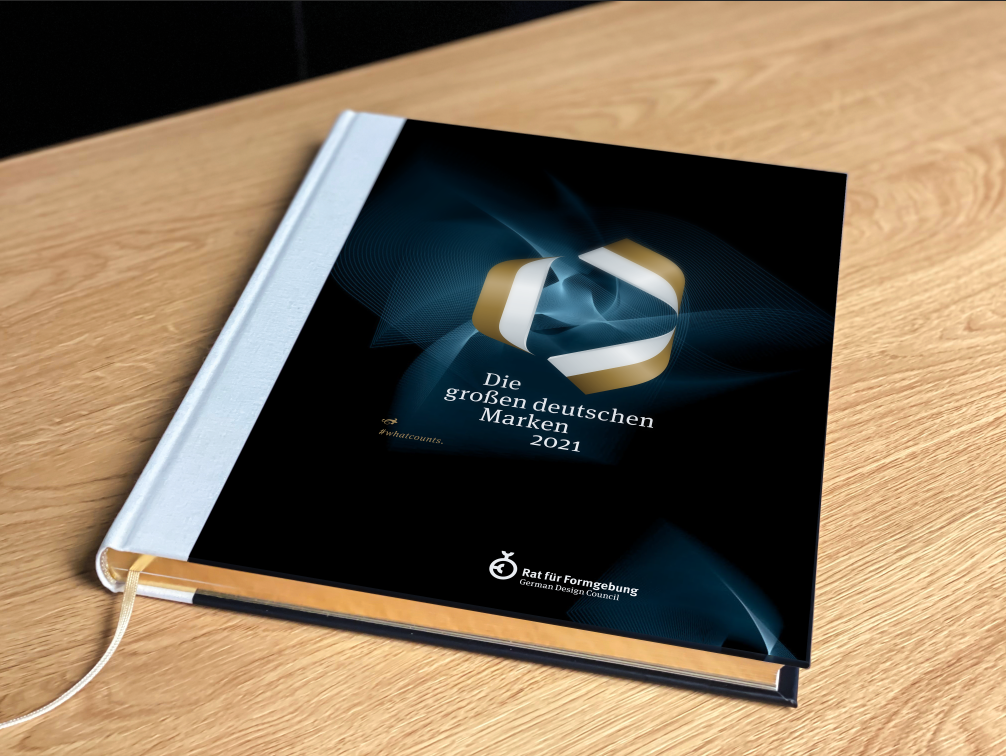 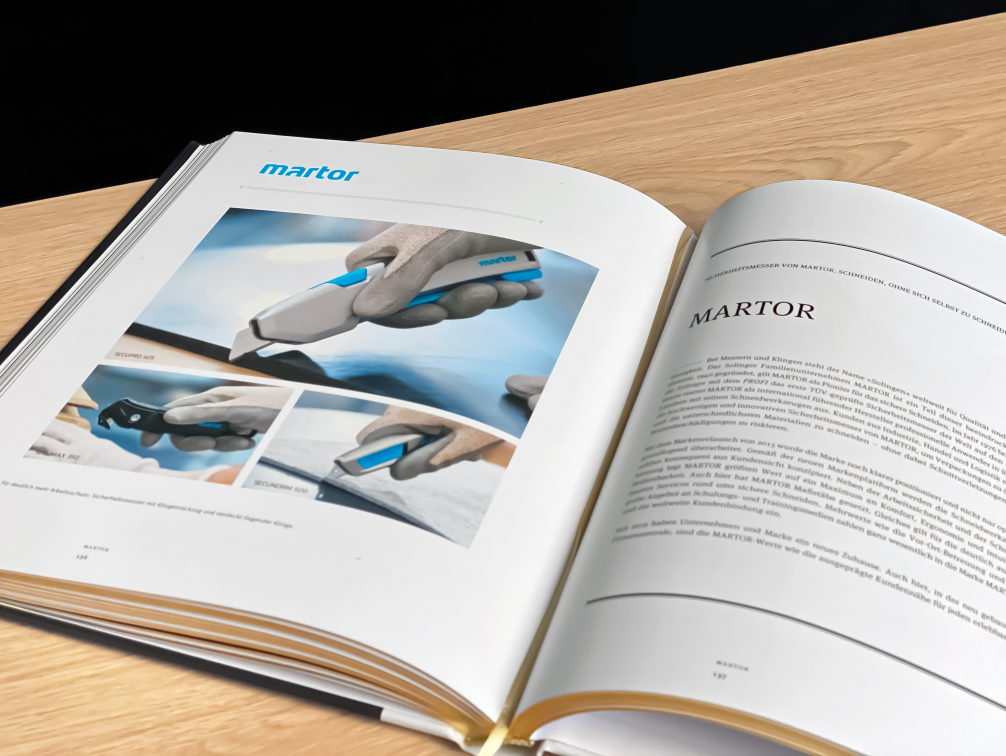 